Наказ «Ремонт ул. Попова с реконструкцией ливневой канализации»Поступил во время предвыборной кампании в сентябре 2018 года от жителей избирательного округа №22 Белгорода Гребенникову Юрию Борисовичу.Исполнен в 2019 году.Работы выполнены за счёт областного и городского бюджетов. Финансирование составило 70 млн 174 тыс. рублей.Депутат по избирательному округу №22 Юрий Гребенников:- Улица Попова - одна из главных улиц города. В 2019 году отремонтировано дорожное полотно, ливневая канализация. Движение по улице стало более безопасным. На заседании Совета  территории  жители выразили благодарность в адрес администрации Белгорода.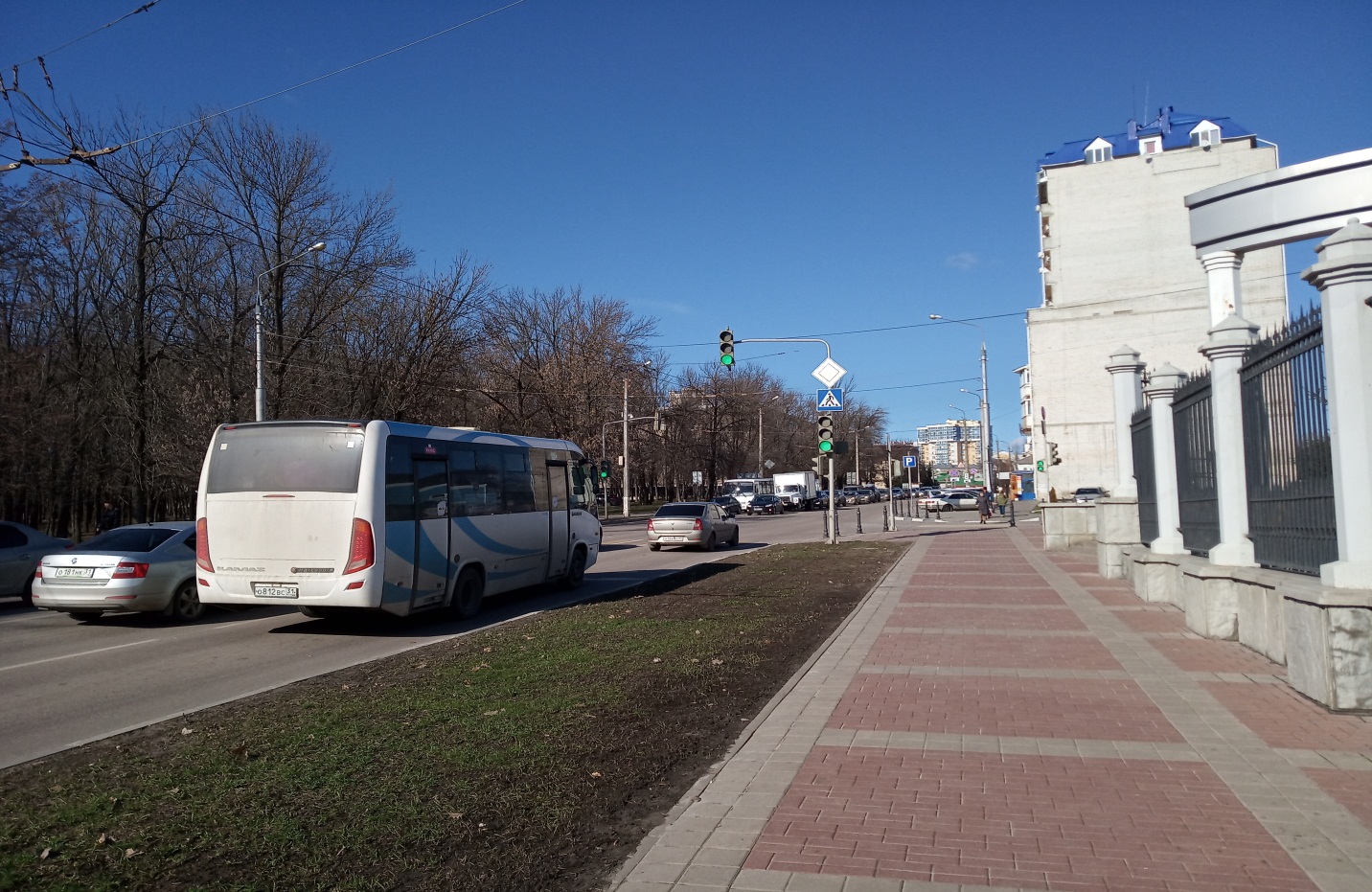 